ГУБЕРНАТОР КАЛУЖСКОЙ ОБЛАСТИРАСПОРЯЖЕНИЕот 22 июня 2017 г. N 68-рО СОЗДАНИИ СОВЕТА ПО ВОПРОСАМ ПОПЕЧИТЕЛЬСТВА В СОЦИАЛЬНОЙСФЕРЕВ соответствии с Законом Калужской области "О нормативных правовых актах органов государственной власти Калужской области:1. Создать Совет по вопросам попечительства в социальной сфере (далее - Совет).2. Утвердить Положение о Совете (приложение N 1).3. Утвердить состав Совета (приложение N 2).Губернатор Калужской областиА.Д.АртамоновПриложение N 1к РаспоряжениюГубернатора Калужской областиот 22 июня 2017 г. N 68-рПОЛОЖЕНИЕО СОВЕТЕ ПО ВОПРОСАМ ПОПЕЧИТЕЛЬСТВА В СОЦИАЛЬНОЙ СФЕРЕ1. Общие положения1.1. Совет по вопросам попечительства в социальной сфере (далее - совет) является совещательным органом, образованным в целях рассмотрения наиболее важных вопросов в области демографического развития, социальной защиты семей с детьми, попавших в трудную жизненную ситуацию, в том числе детей-сирот и детей, оставшихся без попечения родителей, инвалидов и иных групп граждан, охраны здоровья граждан, образования и воспитания, реализации проектов социального воздействия (далее - социальная сфера), и выработки предложений по совершенствованию государственной политики в социальной сфере.(п. 1.1 в ред. Распоряжения Губернатора Калужской области от 07.09.2023 N 144-р)1.2. Совет в своей деятельности руководствуется Конституцией Российской Федерации, федеральными конституционными законами, федеральными законами и иными нормативными правовыми актами Российской Федерации, Уставом Калужской области, законами Калужской области и иными нормативными правовыми актами Калужской области, а также настоящим Положением.2. Основные задачи советаОсновными задачами совета являются:2.1. Содействие в реализации приоритетных направлений государственной политики в социальной сфере на территории Калужской области и выработка рекомендаций по их комплексному развитию.2.2. Подготовка предложений по совершенствованию деятельности органов исполнительной власти Калужской области в социальной сфере.2.3. Развитие благотворительности и попечительства в социальной сфере.3. Основные функции советаОсновными функциями совета являются:3.1. Участие в разработке и рассмотрении концепций, программ, а также инициатив граждан, общественных объединений и иных организаций по вопросам, относящимся к компетенции совета.3.2. Взаимодействие с Советом при Правительстве Российской Федерации по вопросам попечительства в социальной сфере, а также попечительскими советами государственных (муниципальных) организаций, осуществляющих деятельность в социальной сфере (образовательных организаций, организаций для детей-сирот и детей, оставшихся без попечения родителей, медицинских организаций, организаций социальной защиты и социального обслуживания населения Калужской области) (далее - организации социальной сферы).3.3. Участие в информировании граждан о деятельности органов исполнительной власти Калужской области в социальной сфере, в том числе через средства массовой информации, а также в ходе публичного обсуждения вопросов, касающихся деятельности органов исполнительной власти Калужской области в социальной сфере.3.4. Подготовка предложений по совершенствованию федерального законодательства и законодательства Калужской области в социальной сфере.4. Права советаСовет для выполнения возложенных на него основных задач и функций имеет право:4.1. Запрашивать и получать в установленном порядке от органов исполнительной власти Калужской области, органов местного самоуправления муниципальных образований Калужской области (далее - органы местного самоуправления), организаций социальной сферы необходимые материалы и информацию по вопросам, относящимся к компетенции совета;4.2. Заслушивать на заседании совета информацию представителей органов исполнительной власти Калужской области, органов местного самоуправления, организаций социальной сферы, общественных объединений и иных организаций по вопросам, относящимся к компетенции совета.4.3. Участвовать в совещаниях, конференциях и семинарах, проводимых органами исполнительной власти Калужской области, организациями социальной сферы, общественными объединениями и иными организациями, осуществляющими свою деятельность на территории Калужской области и субъектов Российской Федерации, по вопросам, относящимся к компетенции совета.4.4. Участвовать в организации и проведении круглых столов, конференций, семинаров, иных мероприятий по вопросам, относящимся к компетенции совета.4.5. Взаимодействовать с общественными советами при органах исполнительной власти Калужской области по вопросам, относящимся к компетенции совета.4.6. Создавать комиссии (рабочие группы) из членов совета, а также специалистов, не входящих в состав совета, ученых для подготовки предложений по вопросам, входящим в компетенцию совета.5. Состав совета5.1. Состав Совета формируется из представителей органов исполнительной власти Калужской области, государственных органов Калужской области, органов местного самоуправления, организаций, в том числе общественных организаций (объединений) и других социально ориентированных некоммерческих организаций и утверждается распоряжением Губернатора Калужской области.(п. 5.1 в ред. Распоряжения Губернатора Калужской области от 07.09.2023 N 144-р)5.2. В состав совета входят председатель совета, заместитель председателя совета, секретарь совета и члены совета.5.3. Председателем совета является заместитель Губернатора Калужской области, курирующий вопросы социальной сферы.5.4. Председатель совета:5.4.1. Осуществляет общее руководство деятельностью совета.5.4.2. Утверждает планы работы совета.5.4.3. Созывает заседания совета и председательствует на них.5.4.4. Дает поручения членам совета.5.4.5. Подписывает все документы, связанные с деятельностью совета.5.5. В период временного отсутствия председателя совета его полномочия исполняет заместитель председателя совета.5.6. Секретарь совета:5.6.1. Обеспечивает разработку проекта плана работы совета.5.6.2. Составляет проект повестки заседания совета, организует подготовку материалов к заседаниям совета.5.6.3. Информирует членов совета о месте, времени проведения и повестке очередного заседания совета, обеспечивает их необходимыми справочными и информационными материалами.5.6.4. Ведет протокол заседания совета.5.6.5. Осуществляет иные функции по обеспечению деятельности совета.6. Организация работы совета6.1. Заседания совета проводятся по мере необходимости, но не реже двух раз в год.(в ред. Распоряжения Губернатора Калужской области от 23.11.2017 N 127-р)6.2. Присутствие на заседании совета членов совета обязательно. Член совета вправе изложить свое мнение по рассматриваемым вопросам в письменной форме и направить его в совет для учета его мнения при принятии решения советом в случае невозможности участия в заседании совета.6.3. Заседание совета считается правомочным, если на нем присутствует не менее половины членов совета.6.4. Решение совета принимается открытым голосованием простым большинством голосов присутствующих на заседании членов совета. В случае равенства голосов решающим является голос председательствующего на заседании совета.6.5. Решения совета оформляются протоколом заседания совета, который подписывается председательствующим на заседании совета и секретарем совета. В случае несогласия с принятым решением каждый член совета вправе изложить письменно свое мнение, которое подлежит обязательному приобщению к протоколу заседания совета.6.6. Решения совета носят рекомендательный характер. На основании решений совета могут быть подготовлены резолюции, рекомендации, заявления, обращения, открытые письма.6.7. Организационно-техническое обеспечение деятельности совета осуществляет министерство труда и социальной защиты населения Калужской области.Приложение N 2к РаспоряжениюГубернатора Калужской областиот 22 июня 2017 г. N 68-рСОСТАВСОВЕТА ПО ВОПРОСАМ ПОПЕЧИТЕЛЬСТВА В СОЦИАЛЬНОЙ СФЕРЕ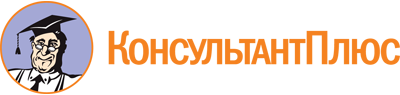 Распоряжение Губернатора Калужской области от 22.06.2017 N 68-р
(ред. от 07.09.2023)
"О создании Совета по вопросам попечительства в социальной сфере"
(вместе с "Положением о Совете по вопросам попечительства в социальной сфере")Документ предоставлен КонсультантПлюс

www.consultant.ru

Дата сохранения: 19.11.2023
 Список изменяющих документов(в ред. Распоряжений Губернатора Калужской областиот 23.11.2017 N 127-р, от 03.05.2018 N 46-р, от 09.06.2018 N 72-р,от 23.07.2021 N 98-р, от 07.09.2023 N 144-р)Список изменяющих документов(в ред. Распоряжений Губернатора Калужской областиот 23.11.2017 N 127-р, от 07.09.2023 N 144-р)Список изменяющих документов(в ред. Распоряжений Губернатора Калужской областиот 23.07.2021 N 98-р, от 07.09.2023 N 144-р)ГоробцовКонстантин Михайлович-заместитель Губернатора Калужской области, председатель СоветаКоноваловПавел Вячеславович-министр труда и социальной защиты Калужской области, заместитель председателя СоветаНиколаеваЛюдмила Сергеевна-заместитель начальника отдела профилактики семейного неблагополучия управления по опеке и попечительству, демографической и семейной политике министерства труда и социальной защиты Калужской области, секретарь СоветаЧлены Совета:АлексееваЕлена Юрьевна-заместитель министра - начальник управления по опеке и попечительству, демографической и семейной политике министерства труда и социальной защиты Калужской областиБелкинаАнтонина Дмитриевна-председатель Калужского регионального отделения Союза женщин России (по согласованию)БереговаяЕлена Борисовна-директор благотворительного фонда "Образ жизни", член Совета при Правительстве Российской Федерации по вопросам попечительства в социальной сфере (по согласованию)БулановаНаталья Александровна-директор государственного бюджетного учреждения Калужской области "Полотняно-Заводской детский дом-интернат для умственно отсталых детей" (по согласованию)ГлобинаЕлена Владимировна-генеральный директор общества с ограниченной ответственностью "Терра-Д" (по согласованию)ДемидоваЕлена Викторовна-президент благотворительного фонда "ВОЛОНТЕРЫ-ДЕТЯМ" (по согласованию)ИвкинаИрина Викторовна-руководитель автономной некоммерческой организации "Центр социальной и правовой помощи детям "Старт в будущее" (по согласованию)ИкауниексЕлена Викторовна-директор государственного бюджетного учреждения Калужской области "Калужский реабилитационный центр для детей и подростков с ограниченными возможностями "Доброта" (по согласованию)Качанова-МаховаЕкатерина Андреевна-заместитель министра - начальник управления медицинской помощи детям и службы родовспоможения министерства здравоохранения Калужской областиКлочиноваПолина Дмитриевна-директор государственного бюджетного учреждения Калужской области "Боровский центр социальной помощи семье и детям "Гармония" (по согласованию)КомиссароваВиолетта Ивановна-Президент Союза "Торгово-промышленная палата Калужской области" (по согласованию)КузьминаМария Юрьевна-глава некоммерческого партнерства поддержки приемных семей "Орион" (по согласованию)ЛогачеваНаталья Николаевна-член Правления Калужского регионального отделения Общероссийской общественно-государственной организации "Союз женщин России"ПлотниковСергей Анатольевич-заместитель руководителя автономной некоммерческой организации "Ресурсный Центр поддержки социально ориентированных некоммерческих организаций "Инициатива", член Общественной палаты Калужской области (по согласованию)РомановаТатьяна Валерьевна-заместитель министра - начальник управления социальной поддержки населения министерства труда и социальной защиты Калужской областиРусскихЛариса Владимировна-председатель правления Калужского областного отделения Общероссийского общественного благотворительного фонда "Российский детский фонд" (по согласованию)ТрояновскаяНадежда Михайловна-главный врач государственного бюджетного учреждения здравоохранения Калужской области "Дом ребенка специализированный для детей с органическими поражениями центральной нервной системы с нарушением психики" (по согласованию)ЧетвериковАлексей Валентинович-начальник отдела управления системой общего образования управления общего и дополнительного образования министерства образования и науки Калужской областиШараповаНаталья Петровна-управляющий филиалом "Калужский" акционерного общества "Московское протезно-ортопедическое предприятие"АгееваИрина Анатольевна-Уполномоченный по правам ребенка в Калужской области (по согласованию)БоковДенис Александрович-директор Блока агента Правительства Российской Федерации государственной корпорации развития "ВЭБ.РФ" (по согласованию)МиловановаОксана Владимировна-председатель Общественной палаты Калужской области (по согласованию)